ПЛАН РАБОТЫБелгородской областной организации Общественной организации «Всероссийский Электропрофсоюз»на декабрь 2021 года№п/пНаименование мероприятийДата
проведенияМестопроведенияМестопроведенияФ.И.О. 
и должность 
ответственного1.1Провести 14-е заседание Президиума БелОО ВЭП с повесткой дня:Об утверждении повестки дня IV Пленума БелОО ВЭП.Об утверждении Плана работы БелОО ВЭП на I полугодие 2022г.Об утверждении плана обучения профсоюзных кадров и актива на 2022 год.О ходе исполнения коллективных договоров на предприятиях Белгородской энергосистемы в 2021 году.17 декабряг. Белгородг. БелгородАндросович А.Н., Евдокименко О.В.1.2Провести IV Пленум БелОО ВЭП с повесткой дня:1.	 Об утверждении основных показателей сметы доходов и расходов Белгородской областной организации Общественной организации «Всероссийский Электропрофсоюз» на 2022 год.17 декабряг. Белгородг. БелгородАндросович А.Н., Евдокименко О.В.1.3Принять участие в работе Президиума ВЭП07 – 09 декабряг. Москваг. МоскваАндросович А.Н.1.4Организовать и провести мероприятия, посвященные профессиональному празднику – Дню энергетикадо 22 декабряБелОО ВЭПБелОО ВЭПАндросович А.Н., Евдокименко О.В., председатели ППО, работника аппарата1.5Организовать и провести XVI Спартакиаду работников белгородской энергосистемы25 декабряУСК Светланы ХоркинойУСК Светланы ХоркинойАндросович А.Н., Евдокименко О.В., председатели ППО, работника аппарата1.6Организовать и провести праздничные новогодние мероприятия для детей членов профсоюза БелОО ВЭП26 декабряБелгородский Дворец детского творчестваБелгородский Дворец детского творчестваАндросович А.Н., Евдокименко О.В., председатели ППО, работника аппарата1.7Подготовить и заключить договоры аренды спортивных сооружений для занятий членов профсоюза предприятий Белгородской энергосистемыв течение месяцаспортивные организации г. Белгорода и областиспортивные организации г. Белгорода и областиЕвдокименко О.В.1.8Осуществлять контроль посещаемости тренировочных занятий по мини – футболу, волейболу, плаванию, стрельбе и настольному теннису членами профсоюза предприятий Белгородской энергосистемы в течение месяцаУСК Светланы Хоркиной, Индустр. колледж, тир ДОСААФУСК Светланы Хоркиной, Индустр. колледж, тир ДОСААФЕвдокименко О.В.1.9Оказывать практическую помощь по правозащитной работе членам профсоюзав течение месяцаБелОО ВЭПБелОО ВЭПБереговая Т.М.1.10Проводить работу с Советами ветеранов и молодежив течение месяцаБелОО ВЭПБелОО ВЭПБереговая Т.М.1.11Принять участие в проведении дня охраны труда 15 декабряФилиал ПАО «Россети Центр» - «БЭ»Филиал ПАО «Россети Центр» - «БЭ»Сергеева Л.С.1.12Принять участие в проведении дня охраны труда16 декабряФилиал ПАО «Квадра» - «Белгородская генерация»Филиал ПАО «Квадра» - «Белгородская генерация»Сергеева Л.С.1.13Оказывать практическую помощь профкомам ППО в осуществлении общественного контроля над соблюдением трудового законодательства в вопросах охраны трудав течение месяцаБелОО ВЭП БелОО ВЭП Сергеева Л.С.1.14Подготовить и сдать отчетность в ФНCдо 10 декабряПодготовить и сдать отчетность в ФНCПодготовить и сдать отчетность в ФНCАртемова О.Н.1.15Проверить и оформить бухгалтерские документы цеховых профсоюзных организацийв течение месяцаПроверить и оформить бухгалтерские документы цеховых профсоюзных организацийПроверить и оформить бухгалтерские документы цеховых профсоюзных организацийАртемова О.Н.1.16Начислить и выплатить заработную плату штатным работникам.до 10 декабряНачислить и выплатить заработную плату штатным работникам.Начислить и выплатить заработную плату штатным работникам.Артемова О.Н.1.17Представить отчеты по предстоящим существенным изменениям условий и оплаты труда (ВЭП, БОООП)до 10 декабря г. Белгородг. БелгородАлександрова К.А.1.18Вести учет заявок на санаторно-курортное лечение с 20% скидкой для членов профсоюзадо 20 декабря г. Белгородг. БелгородАлександрова К.А.1.19Оказать содействие в оформлении заявок на бронирование путевок в ДОЛ Белгородской области в 2022г. для детей работников Белгородской энергосистемыдо 29 декабряг. Белгородг. БелгородАлександрова К.А.Первичная профсоюзная организация филиала ПАО «МРСК Центра» - «Белгородэнерго»Первичная профсоюзная организация филиала ПАО «МРСК Центра» - «Белгородэнерго»Первичная профсоюзная организация филиала ПАО «МРСК Центра» - «Белгородэнерго»Первичная профсоюзная организация филиала ПАО «МРСК Центра» - «Белгородэнерго»Первичная профсоюзная организация филиала ПАО «МРСК Центра» - «Белгородэнерго»Первичная профсоюзная организация филиала ПАО «МРСК Центра» - «Белгородэнерго»2.1Принять участие в проведении Всемирного дня инвалидов (оказать материальную поддержку 48 детям – инвалидам, воспитывающимся в семьях работников филиала)до 03 декабряфилиалфилиалАндросович А.Н., Береговая Т.М., председатели ЦПО2.2Принять участие в дне ТБ и ОТ в филиале, подвести итоги работы уполномоченных за ноябрь, проработать представления лучших уполномоченных15 декабряфилиалфилиалАндросович А.Н., председатели цеховых ЦПО2.3Принять участие в заседании Президиума и Пленума БелОО ВЭП17 декабряфилиалфилиалАндросович А.Н., члены обкома2.4Получить и раздать родителям детские новогодние подарки: для детей – старшеклассников и для детей, чьи родители оба работают в филиале до 18 декабряфилиалфилиалАндросович А.Н., Береговая Т.М., председатели ЦПО2.5Организовать поздравление ветеранов филиала ПАО «Россети Центр» - «Белгородэнерго» с Днем энергетикадо 22 декабряфилиалфилиалАндросович А.Н., Береговая Т.М. председатели ЦПО2.6Принять участие в подготовке и проведении торжественных мероприятий для работников филиала, посвященных Дню энергетика, организовать вручение профсоюзных наград профсоюзным активистам ППО22 декабряфилиалфилиалАндросович А.Н.2.7Организовать и провести расширенное заседание профкома в режиме видеоконференции23 декабряфилиалфилиалАндросович А.Н., Береговая Т.М., председатели ЦПО2.8Принять участие в подготовке и проведении XVI Спартакиады среди работников Белгородской энергосистемы, посвященной Дню энергетика25 декабряг. Белгород УКС Светланы Хоркинойг. Белгород УКС Светланы ХоркинойАндросович А.Н., Дворяшин А.П., Председатели ЦПО2.9Организовать посещение новогодних утренников для детей членов профсоюза декабрь - январьфилиалфилиалАндросович А.Н., Береговая Т.М., председатели ЦПО2.10Принять участие в проведении проверок условий и охраны труда на рабочих местахв течение месяцафилиалфилиалПредседатели ЦПО, уполномоченные по ОТ и ТБ2.11Принять участие в профсоюзной Программе по улучшению условий труда и быта членов профсоюза в течение месяцафилиалфилиалАндросович А.Н., председатели ЦПО2.12Принять участи в совместных заседаниях социальной, жилищной и квалификационной комиссий филиалав течение месяцафилиалфилиалАндросович А.Н. 2.13Организовать посещения членами профсоюза спортивных залов по волейболу, мини-футболу, хоккею, теннису, плаванию  и пулевой стрельбе в течение месяцафилиалфилиалАндросович А.Н., председатели цеховых комитетов 2.14Организовать поздравления членов профсоюза с юбилейными датами по возрасту и по стажув течение месяцафилиалфилиалАндросович А.Н., председатели ЦПО2.15Рассмотреть обращения (заявления, жалобы) от работников филиалав течение месяцафилиалфилиалАндросович А.Н., Береговая Т.М., председатели ЦПО2.16Продолжить работу с Советом ветеранов и Советом молодежи филиалав течение месяцафилиалфилиалАндросович А.Н., Береговая Т.М., председатели ЦПО2.17Завершить подписку на периодические издания для ветеранов филиала наI полугодие 2022 г.в течение месяцафилиалфилиалАндросович А.Н., председатели ЦПО2.18Провести разъяснительную работу и принять в члены Профсоюза ВЭП всех вновь поступивших на работу в филиал «Белгородэнерго» сотрудниковв течение месяцафилиалфилиалАндросович А.Н., Береговая Т.М., председатели ЦПО2.19Провести учет членов профсоюза согласно Инструкции по учету членов профсоюза ОО ВЭПдо 30 декабряфилиалфилиалАндросович А.Н., Береговая Т.М., председатели ЦПО2.20Освещать деятельность профсоюзной организации на сайте БелОО ВЭП, портале филиала и социальных сетяхв течение месяцафилиалфилиалАндросович А.Н., Береговая Т.М., Химчик Д.Н., Кончаковская Д.И.Первичная профсоюзная организация филиалаПАО «Квадра» - «Белгородская генерация»Первичная профсоюзная организация филиалаПАО «Квадра» - «Белгородская генерация»Первичная профсоюзная организация филиалаПАО «Квадра» - «Белгородская генерация»Первичная профсоюзная организация филиалаПАО «Квадра» - «Белгородская генерация»Первичная профсоюзная организация филиалаПАО «Квадра» - «Белгородская генерация»Первичная профсоюзная организация филиалаПАО «Квадра» - «Белгородская генерация»3.1Принять участие в проведение проверок условий и охраны труда на рабочих местахв течение месяцаСтруктурные подразделенияСтруктурные подразделенияПредседатели ЦПО, общественные уполномоченные3.2Принять участие в работе Президиума и Пленума БелОО ВЭП17 декабряБелОО ВЭПБелОО ВЭППономаренко Е.П., Андросова С.В.3.3Организовать и принять активное участие в наградной компании и торжественных мероприятиях, связанных с юбилейными датами сотрудников и пенсионеров филиалав течение месяцаСтруктурные подразделенияСтруктурные подразделенияПредседатели ЦПО3.4Организовать культурно-массовые и спортивно-оздоровительные мероприятия в рамках туров «Выходного дня»в течение месяцаСтруктурные подразделенияСтруктурные подразделенияПредседатели ЦПО3.5Организовать посещение членами профсоюза спортивных залов по плаванию и пулевой стрельбе по программе подготовки к сдаче нормативов по «ГТО»в течение месяцаг. Старый Оскол, г. Белгород, г. Валуйки, п. Волоконовка г. Старый Оскол, г. Белгород, г. Валуйки, п. Волоконовка Председатели ЦПО3.6Принять участия в XVI Спартакиаде среди работников Белгородской энергосистемы25 декабряУСК Светланы ХоркинойУСК Светланы ХоркинойПредседатели ЦПО3.7Заключить договор и произвести оплату за детские новогодние подарки для Козинского реабилитационного центра для несовершеннолетних детейдо 10 декабряПП ГТСПП ГТСАндросова С.В.3.8Посетить Козинский реабилитационный центр для несовершеннолетних детей27-29 декабряс. Козинка Грайворонского районас. Козинка Грайворонского районаПономаренко Е.П., Андросова С.В.3.9Произвести выдачу детских Новогодних подарковдо 20 декабряСтруктурные подразделенияСтруктурные подразделенияПредседатели ЦПО3.10Заключить договор и произвести оплату за организацию детской корпоративной елкидо 10 декабряИнститут культуры, г. БелгородИнститут культуры, г. БелгородПономаренко Е.П.3.11Организовать занятия в спортивных залах на тренажерах (абонементы)до 15 декабряг. Губкин, СОК «Кристалл», «Hizbro Fiitness»г. Губкин, СОК «Кристалл», «Hizbro Fiitness»Храмцова Т.И3.12Организовать проведение детского Новогоднего утренникав течение месяцаДК «Строитель»ДК «Строитель»Храмцова Т.И.3.13Приобрести бытовые приборы по программе «Улучшение условий труда членов профсоюза»в течение месяцаСтруктурные подразделенияСтруктурные подразделенияПредседатели ЦПО3.14Организовывать информационное сопровождение развития социального партнерства в теплоэнергетикев течение месяцаСтруктурные подразделенияСтруктурные подразделенияПредседатели ЦПО3.15Оказывать практическую помощь по правозащитной работе членам профсоюзав течение месяцаСтруктурные подразделенияСтруктурные подразделенияПредседатели ЦПО3.16Продолжить работу с Советом ветеранов филиалав течение месяцаСтруктурные подразделенияСтруктурные подразделенияПредседатели ЦПО3.17Продолжить работу с Советом молодежи филиалав течение месяцаСтруктурные подразделенияСтруктурные подразделенияПредседатели ЦПО3.18Вести работу с заявлениями членов трудового коллектива (постановления на выплаты по КД)в течение месяцаСтруктурные подразделенияСтруктурные подразделенияПредседатели ЦПО3.19Составить и сдать материальные отчеты и постановлениядо 29 декабряСтруктурные подразделенияСтруктурные подразделенияПредседатели ЦПОПервичная профсоюзная организация АО «Белгородэнергосбыт»Первичная профсоюзная организация АО «Белгородэнергосбыт»Первичная профсоюзная организация АО «Белгородэнергосбыт»Первичная профсоюзная организация АО «Белгородэнергосбыт»Первичная профсоюзная организация АО «Белгородэнергосбыт»Первичная профсоюзная организация АО «Белгородэнергосбыт»4.1Принять участие в работе комиссии по проведению проверок специальной оценки условий трудав соответствии с графикомЦА, участки компанииЦА, участки компанииСтерлев А.М., профком4.2Организовать и провести социальную комиссию с представителями администрации Общества2 декабряЦА, участки компанииЦА, участки компанииСтерлев А.М. профком4.3Вести работу с заявлениями и обращениями членов профсоюзав течение месяцаЦА, участки компанииЦА, участки компанииСтерлев А.М. профком4.4Организовать поздравления именинников – членов профсоюза в течение месяцаучастки компанииучастки компанииСтерлев А.М. профком4.5Принять участие в работе комиссии по выдаче займовв течение месяцаЦА, участки компанииЦА, участки компанииСтерлев А.М. профком4.6Организовать посещение членами профсоюза плавательных бассейновв течение месяцаучастки компанииучастки компанииСтерлев А.М., Каменева О.С., профком4.7Организовать посещение членами профсоюза спортивных залов в течение месяцаучастки компанииучастки компанииСтерлев А.М., Каменева О.С., профком4.8Организовать поздравления пенсионеров – именинников в течение месяцаучастки компанииучастки компанииСтерлев А.М., Каменева О.С.,4.9Организовать и принять участие в поздравлении коллектива с праздником «День энергетика»22 декабряЦА, участки компанииЦА, участки компанииСтерлев А.М., Каменева О.С., профком4.10Организовать праздничное оформление Холла компании и ЦОКа к празднику «День энергетика»22 декабряЦА, Ст. ОсколЦА, Ст. ОсколСтерлев А.М., Кузнецов И.В., профком4.11Организовать фуршет для сотрудников компании и ЦОКа к празднику «День энергетика»22 декабряЦА, Ст. ОсколЦА, Ст. ОсколСтерлев А.М., Каменева О.С., профком4.12Организовать музыкальное сопровождение фуршета (живая музыка) для сотрудников компании и ЦОКа к празднику «День энергетика»22 декабряЦА, Ст. ОсколЦА, Ст. ОсколСтерлев А.М., Каменева О.С., профком4.13Организовать доставку и вручение новогодних подарков для детей сотрудников компаниив течение месяцаЦА, участки компанииЦА, участки компанииКаменева О.С., Макарова Е.С.4.14Организовать посещение театра им. Щепкина для сотрудников компаниив течение месяцаЦА, участки компанииЦА, участки компанииКаменева О.С.4.15Организовать посещение театра им. Щепкина для пенсионеров компаниив течение месяцаЦА, участки компанииЦА, участки компанииСтерлев А.М. 4.16Подготовить авансовый отчет в течение месяцаЦАЦАКаменева О.С.Первичная профсоюзная организация АО «РРКЦ»Первичная профсоюзная организация АО «РРКЦ»Первичная профсоюзная организация АО «РРКЦ»Первичная профсоюзная организация АО «РРКЦ»Первичная профсоюзная организация АО «РРКЦ»Первичная профсоюзная организация АО «РРКЦ»5.1Провести заседание профкома03декабряАО «РРКЦ»АО «РРКЦ»Коробкина Л.Н.5.2Организовать поздравление работников с юбилейными датами в течение месяцаАО «РРКЦ»АО «РРКЦ»Коробкина Л.Н.5.3Вести работу с текущей документациейв течение месяцаАО «РРКЦ»АО «РРКЦ»Коробкина Л.Н.5.4Получить и выдать детские Новогодние подарки ТД ООО "Презент"до 24 декабряг. Белгородг. БелгородКоробкина Л.Н.5.5Приобрести пригласительные билеты на Новогодний утренник для детей сотрудников членов профсоюза БелОО ВЭПв течение месяцаг. Белгородг. БелгородКоробкина Л.Н.5.6Поздравить сотрудников с Новым годом30 декабряАО «РРКЦ»АО «РРКЦ»Коробкина Л.Н.Первичная профсоюзная организация филиалаПАО «ФСК ЕЭС» - Черноземное предприятие МЭСПервичная профсоюзная организация филиалаПАО «ФСК ЕЭС» - Черноземное предприятие МЭСПервичная профсоюзная организация филиалаПАО «ФСК ЕЭС» - Черноземное предприятие МЭСПервичная профсоюзная организация филиалаПАО «ФСК ЕЭС» - Черноземное предприятие МЭСПервичная профсоюзная организация филиалаПАО «ФСК ЕЭС» - Черноземное предприятие МЭСПервичная профсоюзная организация филиалаПАО «ФСК ЕЭС» - Черноземное предприятие МЭС6.1Принять участие в проведении дня ОТ и ПБ15-17 декабряЧП МЭСЧП МЭСВолков В.В., Кныш Д.В., общественные уполномоченные по подразделениям6.2Организовать тренировочные занятия по мини-футболу, волейболу, плаванию, стрельбев течение месяцаАрендованные спортзалыАрендованные спортзалыСорокин В.А.6.3Подготовить отчеты за месяцпо графикуКабинет 204 (управление)Кабинет 204 (управление)Волков В.В.6.4Принять участие в подготовке и проведении Спартакиады БелОО ВЭП (с учетом эпидемиологической обстановки и с разрешения руководства Черноземного ПМЭС)25 декабряг. Белгородг. БелгородСорокин В.А.6.5Провести собрания в профгруппах с выездом руководства профкомапо соглас. с администрациейструктурные подразделенияструктурные подразделенияВолков В.В., Сорокин В.А., Саньков Д.А.6.6Организовать новогодние мероприятия для детей и внуков членов профорганизации Черноземного ПМЭС с учетом эпидемиологической обстановкиС 23 декабря по 07 январяСтарый Оскол, Белгород, Курск, ОрелСтарый Оскол, Белгород, Курск, ОрелЧлены Профкома6.7Подвести итоги Смотра-конкурса уполномоченных по охране трудадо 17 декабрякаб. 210 (управление)каб. 210 (управление)Волков В.В., Кныш Д.В.Молодежный совет БелОО ВЭП Молодежный совет БелОО ВЭП Молодежный совет БелОО ВЭП Молодежный совет БелОО ВЭП Молодежный совет БелОО ВЭП Молодежный совет БелОО ВЭП 7.1Принять участие в заседании МС БОООПдо 26 декабряг. Белгород, Народный б-р, 55г. Белгород, Народный б-р, 55Александрова К.А.7.2Оказать содействие профсоюзным комитетам в подготовке мероприятий, приуроченных к празднованию Нового годадо 30 декабряг. Белгородг. БелгородАлександрова К.А., председатели МСОсвещать деятельность Молодежного совета БелОО ВЭП в официальной группе социальной сети «ВКонтакте»в течение месяцаг. Белгородг. БелгородАлександрова К.А.         Председатель         Председатель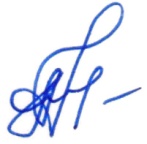 А.Н. АндросовичА.Н. Андросович